ISTITUTO D’ISTRUZIONE SUPERIORE “L. ACCIAIUOLI – L. EINAUDI” di ORTONA             TECNOLOGICO TRASPORTI E LOGISTICA “ LEONE ACCIAIUOLI” TECNICO COMMERCIALE ECONOMIA E TURISMO “LUIGI EINAUDI” PROFESSIONALE  INDUSTRIA E ARTIGIANATO “GUGLIELMO MARCONI”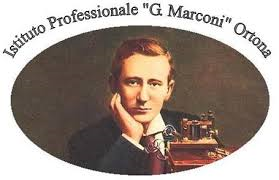 PROGRAMMAZIONE DISCIPLINAREMODULO N. 1  (inserire titolo del modulo)  Istituto : Istituto d’Istruzione Superiore “Acciaiuoli-Einaudi” Sede:Indirizzo:	Articolazione:Opzione:Classe: Anno Scolastico: Disciplina: Disciplina: Competenza Competenza Competenza Linee Guida Ministeriali Competenza Linee Guida Ministeriali Prerequisiti Discipline correlateAbilitàAbilitàAbilità LLGG Abilità da formulareConoscenzeConoscenzeConoscenze LLGG Conoscenzeda formulareContenuti disciplinariImpegno OrarioDurata in ore Durata in ore Impegno OrarioPeriodo(E’ possibile selezionare più voci)□ Settembre□ Ottobre□ Novembre□ Dicembre□ Settembre□ Ottobre□ Novembre□ Dicembre□ Gennaio□ Febbario□ Marzo□ Gennaio□ Febbario□ Marzo□ Gennaio□ Febbario□ Marzo□ Aprile□ Maggio□ GiugnoMetodi FormativiE’ possibile selezionare più voci□ laboratorio□  lezione frontale□  debriefing□  esercitazioni□  dialogo formativo□  problem solving□  problem □ laboratorio□  lezione frontale□  debriefing□  esercitazioni□  dialogo formativo□  problem solving□  problem □ laboratorio□  lezione frontale□  debriefing□  esercitazioni□  dialogo formativo□  problem solving□  problem □ laboratorio□  lezione frontale□  debriefing□  esercitazioni□  dialogo formativo□  problem solving□  problem □ laboratorio□  lezione frontale□  debriefing□  esercitazioni□  dialogo formativo□  problem solving□  problem □ alternanza□ project work□ simulazione – virtual Lab□ e-learning □ brain – storming□ percorso autoapprendimento□ Altro (specificare)……………….□ alternanza□ project work□ simulazione – virtual Lab□ e-learning □ brain – storming□ percorso autoapprendimento□ Altro (specificare)……………….□ alternanza□ project work□ simulazione – virtual Lab□ e-learning □ brain – storming□ percorso autoapprendimento□ Altro (specificare)……………….Mezzi, strumentie sussidi E’ possibile selezionare più voci□  attrezzature di laboratorio          ○ PC     ○ ……….     ○ ……….     ○ ………..□  simulatore□  monografie di apparati□  virtual - lab□  attrezzature di laboratorio          ○ PC     ○ ……….     ○ ……….     ○ ………..□  simulatore□  monografie di apparati□  virtual - lab□  attrezzature di laboratorio          ○ PC     ○ ……….     ○ ……….     ○ ………..□  simulatore□  monografie di apparati□  virtual - lab□  attrezzature di laboratorio          ○ PC     ○ ……….     ○ ……….     ○ ………..□  simulatore□  monografie di apparati□  virtual - lab□  attrezzature di laboratorio          ○ PC     ○ ……….     ○ ……….     ○ ………..□  simulatore□  monografie di apparati□  virtual - lab□  dispense□  libro di testo□  pubblicazioni ed e-book□  apparati multimediali□  strumenti per calcolo elettronico□ Strumenti di misura□  Cartografia tradiz. e/o elettronica□  Altro (specificare)………………..□  dispense□  libro di testo□  pubblicazioni ed e-book□  apparati multimediali□  strumenti per calcolo elettronico□ Strumenti di misura□  Cartografia tradiz. e/o elettronica□  Altro (specificare)………………..□  dispense□  libro di testo□  pubblicazioni ed e-book□  apparati multimediali□  strumenti per calcolo elettronico□ Strumenti di misura□  Cartografia tradiz. e/o elettronica□  Altro (specificare)………………..Verifiche E Criteri Di ValutazioneVerifiche E Criteri Di ValutazioneVerifiche E Criteri Di ValutazioneVerifiche E Criteri Di ValutazioneVerifiche E Criteri Di ValutazioneVerifiche E Criteri Di ValutazioneVerifiche E Criteri Di ValutazioneVerifiche E Criteri Di ValutazioneVerifiche E Criteri Di ValutazioneIn itinere□  prova strutturata□  prova semistrutturata□  prova in laboratorio□  relazione□  griglie di osservazione□  comprensione del testo□  saggio breve□  prova di simulazione□  soluzione di problemi□  elaborazioni grafiche□  …..□  prova strutturata□  prova semistrutturata□  prova in laboratorio□  relazione□  griglie di osservazione□  comprensione del testo□  saggio breve□  prova di simulazione□  soluzione di problemi□  elaborazioni grafiche□  …..□  prova strutturata□  prova semistrutturata□  prova in laboratorio□  relazione□  griglie di osservazione□  comprensione del testo□  saggio breve□  prova di simulazione□  soluzione di problemi□  elaborazioni grafiche□  …..□  prova strutturata□  prova semistrutturata□  prova in laboratorio□  relazione□  griglie di osservazione□  comprensione del testo□  saggio breve□  prova di simulazione□  soluzione di problemi□  elaborazioni grafiche□  …..Fine modulo□  prova strutturata□  prova semistrutturata□  prova in laboratorio□  relazione□  griglie di osservazione□  comprensione del testo□  prova di simulazione□  soluzione di problemi□  elaborazioni grafiche□  ……..□  prova strutturata□  prova semistrutturata□  prova in laboratorio□  relazione□  griglie di osservazione□  comprensione del testo□  prova di simulazione□  soluzione di problemi□  elaborazioni grafiche□  ……..□  prova strutturata□  prova semistrutturata□  prova in laboratorio□  relazione□  griglie di osservazione□  comprensione del testo□  prova di simulazione□  soluzione di problemi□  elaborazioni grafiche□  ……..□  prova strutturata□  prova semistrutturata□  prova in laboratorio□  relazione□  griglie di osservazione□  comprensione del testo□  prova di simulazione□  soluzione di problemi□  elaborazioni grafiche□  ……..Livelli minimi per le verificheAzioni di recupero ed  approfondimento